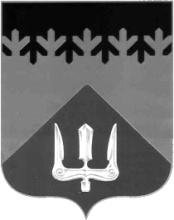 СОВЕТ ДЕПУТАТОВВОЛХОВСКОГО МУНИЦИПАЛЬНОГО РАЙОНА ЛЕНИНГРАДСКОЙ ОБЛАСТИРЕШЕНИЕот  22  августа  2019  года                                                                               №   119В соответствии с Положением о Почетном дипломе, Почетной грамоте Совета депутатов Волховского муниципального района Ленинградской области, Благодарности главы Волховского муниципального района Ленинградской области, утвержденным решением Совета депутатов Волховского муниципального района Ленинградской области от 21.04.2016 года № 24, на основании представления главы Волховского муниципального района Ленинградской области, Совет депутатов Волховского муниципального района Ленинградской областирешил:Наградить Почетным дипломом Совета депутатов Волховского муниципального района Ленинградской области за многолетний добросовестный труд, высокий профессионализм в гражданско–патриотическом воспитании поколений, за развитие экспозиционной и исследовательской деятельности по истории города Волхова и Волховского района и большой личный вклад в присвоение городу Волхову почетного звания «Город воинской доблести» НИКОЛАЕВУ  Ольгу  Анатольевну – директора Музея Истории Города Волхова.2. Настоящее решение вступает в силу со дня его принятия и подлежит официальному опубликованию в газете «Волховские огни» и сетевом издании «ВолховСМИ».ГлаваВолховского муниципального районаЛенинградской области                                                                         Кафорин С.А.О награждении Почетным дипломом Совета депутатов Волховского муниципального района Ленинградской области директора Музея Истории Города Волхова Николаевой О.А.